Załącznik Nr 1do Zarządzenia Wójta Gminy Masłów Nr 98/2022 z dnia 29.07.2022 r.FORMULARZ  KONSULTACYJNYw sprawie nadania nazw ulic w obrębie Dąbrowa, Gmina MasłówWyrażenie stanowiska następuje poprzez wpisanie propozycji nadania nazwy ulicy.      …………………..……………………………                 (czytelny podpis osoby zgłaszającej)* z formularza jednoznacznie musi wynikać nie więcej niż po jednej nazwie dla poszczególnej ulicy.  Informacja o przetwarzaniu danych osobowychNa podstawie art. 13 ust. 1 i 2 Rozporządzenia Parlamentu Europejskiego i Rady (UE) 2016/679 z 27 kwietnia 2016 r. w sprawie ochrony osób fizycznych w związku z przetwarzaniem danych osobowych i w sprawie swobodnego przepływu takich danych oraz uchylenia dyrektywy 95/46/WE (Dz. U. UE. L. z 2016r. Nr 119, s.1 ze zm.) - dalej: „RODO” informuję, że: 1) Administratorem Państwa danych jest Wójt Gminy Masłów, ul. Spokojna 2, 26-001 Masłów, email: gmina@maslow.pl, tel.: 41 3110060. 2) Administrator wyznaczył Inspektora Ochrony Danych, z którym mogą się Państwo kontaktować we wszystkich sprawach dotyczących przetwarzania danych osobowych za pośrednictwem adresu email: inspektor@cbi24.pl lub pisemnie na adres Administratora. 3) Państwa dane osobowe będą przetwarzane w związku z przeprowadzanymi konsultacjami społecznymi z mieszkańcami sołectwa Dąbrowa w sprawie nadania nazw ulic w obrębie Dąbrowa, Gmina Masłów (dane są wykorzystywane w postępowaniu w celu ustalenia prawa do wzięcia udziału w konsultacjach).4) Podstawą przetwarzania Państwa danych osobowych są przepisy ustawy z dnia 8 marca 1990 r. o samorządzie gminnym (Dz. U. z 2021 r. poz. 1372 ze zm.)  oraz  ustawy z dnia 21 marca 1985 r. o drogach publicznych (Dz. U. 2021 r., poz. 1376 ze zm.) oraz Uchwała Nr X/118/2019 Rady Gminy Masłów z dnia 1 sierpnia 2019r. w sprawie zasad i trybu przeprowadzania konsultacji z mieszkańcami Gminy Masłów.5) Państwa dane osobowe będą przetwarzane przez okres niezbędny do realizacji powyższego celu z uwzględnieniem okresów przechowywania określonych w przepisach szczególnych, w tym przepisów dotyczących archiwizacji. 6) W związku z przetwarzaniem Państwa danych osobowych, przysługują Państwu następujące prawa: a) prawo dostępu do swoich danych,b) otrzymania ich kopii; c) prawo do sprostowania (poprawiania) swoich danych osobowych; d) prawo do ograniczenia przetwarzania danych osobowych; e) prawo wniesienia skargi do Prezesa Urzędu Ochrony Danych Osobowych (ul. Stawki 2, 00-193 Warszawa), w sytuacji, gdy uznają Państwo,                   że przetwarzanie danych osobowych narusza przepisy ogólnego rozporządzenia o ochronie danych osobowych (RODO).7) Państwa dane mogą zostać przekazane podmiotom zewnętrznym na podstawie umowy powierzenia przetwarzania danych osobowych,                   a także podmiotom lub organom uprawnionym na podstawie przepisów prawa.MAPA SYTUACYJNAulica Nr 1 - droga powiatowa, oznaczona symbolem 0309T, na odcinku od drogi S73 do ul. Leśnej w Masłowie Pierwszym (pętla autobusowa), składająca się z działek gruntu Nr 412/5 i Nr 1845/4 - oznaczona na mapie kolorem różowymulica Nr 2 - droga, stanowiąca działkę gruntu Nr 1201/2 – oznaczona na mapie kolorem czerwonymulica Nr 3 - droga gminna, stanowiąca działkę gruntu Nr 1157/2 – oznaczona na mapie kolorem niebieskim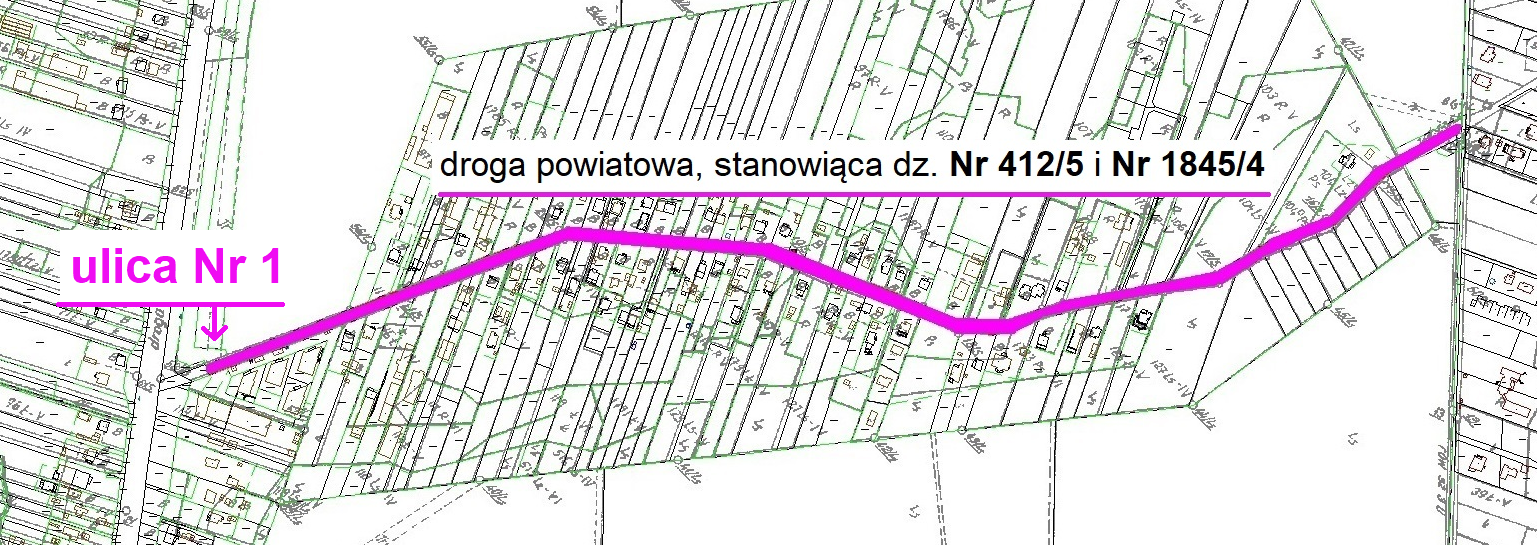 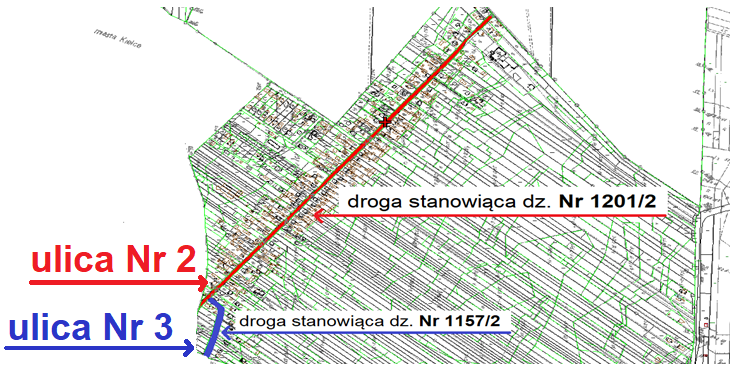 IMIĘ I NAZWISKO – MIESZKANIEC SOŁECTWA DĄBROWA IMIĘ I NAZWISKO – MIESZKANIEC SOŁECTWA DĄBROWA ………………………………………………………………………osoba, która w dniu przeprowadzenia konsultacji ukończyła 18 lat………………………………………………………………………osoba, która w dniu przeprowadzenia konsultacji ukończyła 18 latADRES ZAMIESZKANIA:PESEL– pierwsze cztery cyfry nr PESEL  pierwsze cztery cyfry nr PESELPROSZĘ O PODANIE NAZWY ULICY*(można zaproponować nazwę dla jednej lub dla trzech ulic)  ulica Nr 1droga powiatowa, oznaczona symbolem 0309T, na odcinku od drogi S73 do ul. Leśnej w Masłowie Pierwszym                        (pętla autobusowa), składająca się z działek gruntu Nr 412/5 i Nr 1845/4 - oznaczona na mapie kolorem różowymProponowana nazwa ulicy (proszę wybrać jedną z podanych nazw ulic: Diamentowa, Białogórska, Zimna, Zabiałogórska):  .............................................................................................................................lub zaproponować inną nazwę:…………………………………………………………….………..ulica Nr 2 - droga, stanowiąca działkę gruntu Nr 1201/2 – oznaczona na mapie kolorem czerwonymProponowana nazwa ulicy (proszę wybrać jedną z podanych nazw ulic: Pejzażowa, Podkielecka, Podgórska, Kolonia, Kwitnąca, Ks. Stefana Borowca, Długa, Kwiatowa): …………………………………… lub zaproponować inną nazwę:………………………………………………………………….…..ulica Nr 3 - droga gminna, stanowiąca działkę gruntu Nr 1157/2 – oznaczona na mapie kolorem niebieskimProponowana nazwa ulicy (proszę wybrać jedną z podanych nazw ulic: Lotników, Ks. Stefana Borowca):                …………………………………………………………………………………lub zaproponować inną nazwę:………………………………………………………………….…..PROSZĘ O PODANIE NAZWY ULICY*(można zaproponować nazwę dla jednej lub dla trzech ulic)  ulica Nr 1droga powiatowa, oznaczona symbolem 0309T, na odcinku od drogi S73 do ul. Leśnej w Masłowie Pierwszym                        (pętla autobusowa), składająca się z działek gruntu Nr 412/5 i Nr 1845/4 - oznaczona na mapie kolorem różowymProponowana nazwa ulicy (proszę wybrać jedną z podanych nazw ulic: Diamentowa, Białogórska, Zimna, Zabiałogórska):  .............................................................................................................................lub zaproponować inną nazwę:…………………………………………………………….………..ulica Nr 2 - droga, stanowiąca działkę gruntu Nr 1201/2 – oznaczona na mapie kolorem czerwonymProponowana nazwa ulicy (proszę wybrać jedną z podanych nazw ulic: Pejzażowa, Podkielecka, Podgórska, Kolonia, Kwitnąca, Ks. Stefana Borowca, Długa, Kwiatowa): …………………………………… lub zaproponować inną nazwę:………………………………………………………………….…..ulica Nr 3 - droga gminna, stanowiąca działkę gruntu Nr 1157/2 – oznaczona na mapie kolorem niebieskimProponowana nazwa ulicy (proszę wybrać jedną z podanych nazw ulic: Lotników, Ks. Stefana Borowca):                …………………………………………………………………………………lub zaproponować inną nazwę:………………………………………………………………….…..